1.	Call to Order2.	Flag Salute3.	Roll Call4.	Presentation5.	Approval of Agenda6.	Consent AgendaA.	MinutesSeptember 25th, 2023   Council MeetingB.	Audit of Reports1. Claims          #113193 - #113234          =          $235,241.01        October 16, 20232. Payroll          #61567 - #61570              =          $173,659.41September 29, 2023 & October 13, 2023 VOID7.	Reports8.	Audience Participation
The City Council encourages public participation during meetings of the City Council and welcomes your comments. This time is set-aside for you to speak to the City Council on any issue. The Council ordinarily takes non-agenda matters under advisement before taking action. You are also invited to comment on action items as they are considered during the meeting. Individual speakers will be limited to three (3) minutes each in addressing the City Council.  When addressing the Council, please speak clearly and audibly and state your name and address for the record.9.	DiscussionA.	2024 Preliminary BudgetB.	Wetland Preserve Final Design Scope of Work with Natural Systems DesignC.	King County Re+ Grant AgreementD.	Resolution 1264-23, King County External Support Grant for Sound GardenE.	Resolution 1265-23, Surplus of Public Works AssetsF.	Purchase and Sale AgreementG.	Right of Way Vacation for the Algona Village Project10.	New Business11.	Old Business12.	Ordinances & ResolutionA.	Resolution 1262-23, Waste Management New Rate Structure13.	Next Workshop14.	Adjournment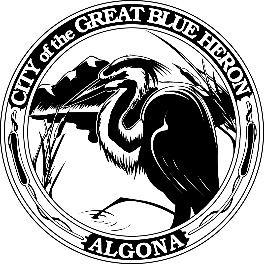 City Council Regular Meeting City Council Regular Meeting City Council Regular Meeting Monday, October 16, 2023 at 7:00 PMMonday, October 16, 2023 at 7:00 PMMonday, October 16, 2023 at 7:00 PMCity HallCity HallCity HallAgendaAgendaAgenda